       Σ.Α.Ε.Ε.Σ.Α.Ε.   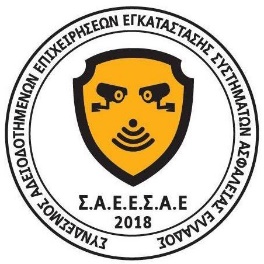        ΣΥΝΔΕΣΜΟΣ ΑΔΕΙΟΔΟΤΗΜΕΝΩΝ ΕΠΙΧΕΙΡΗΣΕΩΝ ΕΓΚΑΤΑΣΤΑΣΗΣ ΣΥΣΤΗΜΑΤΩΝ ΑΣΦΑΛΕΙΑΣ ΕΛΛΑΔΟΣ       ΑΓΙΟΥ ΔΗΜΗΤΡΙΟΥ ΟΠΛΩΝ 82 11145 Αθήνα www.saeesae.gr – e-mail: info@saeesae.gr       Ημ/νία: ……../………./……………Αρ. Πρωτ.: ……………………ΑΙΤΗΣΗ ΕΓΓΡΑΦΗΣ ΜΕΛΟΥΣ       Προς το Δ.Σ. του συνδέσμου.       Αξιότιμοι Κύριοι, παρακαλώ όπως εγκρίνετε την εγγραφή της επιχείρησης μου, ως τακτικό μέλος στον        ΣΥΝΔΕΣΜΟ ΑΔΕΙΟΔΟΤΗΜΕΝΩΝ ΕΠΙΧΕΙΡΗΣΕΩΝ ΕΓΚΑΤΑΣΤΑΣΗΣ ΣΥΣΤΗΜΑΤΩΝ ΑΣΦΑΛΕΙΑΣ ΕΛΛΑΔΟΣ.Με την παρούσα, δηλώνω υπεύθυνα σαν Νομικός εκπρόσωπος της επιχείρησης, ότι τα στοιχεία δεν είναι ψευδή. Αποδέχομαι το κόστος εγγραφής €50,00 και ετήσιας συνδρομής μου €100,00 στον λογαριασμό της VIVA με IBAN : GR8970100000000476257997255 και όνομα δικαιούχου: ΣΑΕΕΣΑΕ, σαν τακτικό μέλος του ΣΑΕΕΣΑΕ.Ο/Η Δηλών/ούσα1Επωνυμία ΕπιχείρησηςΕπωνυμία Επιχείρησης2Διακριτικός ΤίτλοςΔιακριτικός Τίτλος3Δραστηριότητα ΕπιχείρησηςΔραστηριότητα Επιχείρησης4Διεύθυνση Έδρας (Οδός αριθμός)Διεύθυνση Έδρας (Οδός αριθμός)5Πόλη – Νομός – ΤΚΠόλη – Νομός – ΤΚ6Α.Φ.Μ. Επιχείρησης / Δ.Ο.Υ.Α.Φ.Μ. Επιχείρησης / Δ.Ο.Υ.Α.Φ.Μ.Δ.Ο.Υ.Δ.Ο.Υ.7Τηλέφωνα & e-mail επιχ/σηςΤηλέφωνα & e-mail επιχ/σηςΣταθερόΚινητόe- maile- maile- mail9Web sitee-mail: επιχ/σης@9Κ.Α.Δ. ενεργάαπαιτείται ο (43211005)Κ.Α.Δ. ενεργάαπαιτείται ο (43211005)10Απασχολούμενο ΠροσωπικόΑπασχολούμενο ΠροσωπικόΔιοικητικό:Τεχνικοί:Τεχνικοί:Τεχνικοί:11Νόμιμος Εκπρόσωπος / ΙδιότηταΝόμιμος Εκπρόσωπος / Ιδιότητα12Ημ/νια γέννησης νόμιμου εκπροσώπου -  Αρι/μός ταυτότηταςΗμ/νια γέννησης νόμιμου εκπροσώπου -  Αρι/μός ταυτότηταςΗμ/νια γέννησηςΑριθμός ΤαυτότηταςΑριθμός ΤαυτότηταςΑριθμός Ταυτότητας13Τηλέφωνα & e-mail εκπροσώπουΤηλέφωνα & e-mail εκπροσώπουΣταθερόΚινητόe- maile- maile- mail13Τηλέφωνα & e-mail εκπροσώπουΤηλέφωνα & e-mail εκπροσώπουΣταθερόΚινητόe- maile- maile- mail14Αρ. Αδείας Υπ. Προστ.  του Πολίτη με (Άρθρο 2)Αρ. Αδείας Υπ. Προστ.  του Πολίτη με (Άρθρο 2)15Ημερομηνία λήξης άδειαςΗμερομηνία λήξης άδειας16Δεν διαθέτω και δεν μετέχω σε Κ.Λ.Σ ούτε συγγενής μου 1ου βαθμούΔεν διαθέτω και δεν μετέχω σε Κ.Λ.Σ ούτε συγγενής μου 1ου βαθμούΔεν διαθέτω e-shop με συστήματα ασφαλείαςΔεν διαθέτω e-shop με συστήματα ασφαλείαςΔεν διαθέτω e-shop με συστήματα ασφαλείαςΔεν διαθέτω e-shop με συστήματα ασφαλείαςΔεν διαθέτω e-shop με συστήματα ασφαλείαςΔεν διαθέτω e-shop με συστήματα ασφαλείας17Δεν είμαι εισαγωγέας με μεταπώληση σε εταιρείες ΙΕΠΥΑΔεν είμαι εισαγωγέας με μεταπώληση σε εταιρείες ΙΕΠΥΑΈχω διαβάσει το καταστατικό του συλλόγου ΣΑΕΕΣΑΕ. Συμφωνώ Έχω διαβάσει το καταστατικό του συλλόγου ΣΑΕΕΣΑΕ. Συμφωνώ Έχω διαβάσει το καταστατικό του συλλόγου ΣΑΕΕΣΑΕ. Συμφωνώ Έχω διαβάσει το καταστατικό του συλλόγου ΣΑΕΕΣΑΕ. Συμφωνώ Έχω διαβάσει το καταστατικό του συλλόγου ΣΑΕΕΣΑΕ. Συμφωνώ Έχω διαβάσει το καταστατικό του συλλόγου ΣΑΕΕΣΑΕ. Συμφωνώ 